                                                                                                                                                                                                        О Т К Р Ы Т О Е    А К Ц И О Н Е Р Н О Е     О Б Щ Е С Т В О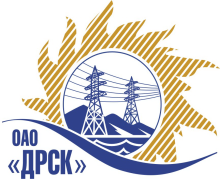 		Протокол выбора победителягород  Благовещенск, ул. Шевченко, 28ПРЕДМЕТ ЗАКУПКИ:«Набор для временной вставки оптического кабеля» для нужд филиала ОАО «ДРСК» «Хабаровские электрические сети», «Амурские электрические сети».   Закупка проводится согласно ГКПЗ 2013г. раздела 2.2.2 «Материалы ТПиР»  № 1658  на основании указания ОАО «ДРСК» от  05.08.2013 г. № 63.Плановая стоимость закупки:  680 000,00  руб. без НДС.Форма голосования членов Закупочной комиссии: очно-заочнаяПРИСУТСТВОВАЛИ:	На заседании присутствовали 8 членов Закупочной комиссии 2 уровня. ВОПРОСЫ, ВЫНОСИМЫЕ НА РАССМОТРЕНИЕ ЗАКУПОЧНОЙ КОМИССИИ: Об отклонении предложения ООО «ТКС»Об отклонении предложения ООО «Современные системы автоматизации»О признании предложения соответствующим условиям закупкиО признании запроса предложений несостоявшимсяВОПРОС 1 «Об отклонении предложения ООО «ТКС»ОТМЕТИЛИ:Предложение ООО «ТКС» г. Москва (510 169,49  руб. без учета НДС) не отвечает условиям открытого запроса предложений, поскольку предложение Участника не соответствует условиям, изложенным в Разделе 6 Закупочной документации – Техническое задание – предложена поставка 2 комплектов оборудования, вместо предусмотренного спецификациями 4 комплектов.ВОПРОС 2 «Об отклонении предложения ООО «Современные системы автоматизации»ОТМЕТИЛИ:Предложение ООО «Современные системы автоматизации» г. Благовещенск (639 432,00  руб. без учета НДС) не отвечает условиям открытого запроса предложений, поскольку предложение Участника не соответствует условиям, изложенным в Разделе 6 Закупочной документации – Техническое задание – предложена поставка 2 комплектов оборудования, вместо предусмотренного спецификациями 4 комплектов.ВОПРОС 2: О признании предложений соответствующими условиям закупкиПредложение ООО «Форком Трейд» г. Москва  признается удовлетворяющим по существу условиям закупки. Предлагается принять данное предложение к дальнейшему рассмотрениюВОПРОС 3 «О признании запроса предложений несостоявшимся»ОТМЕТИЛИ:Поскольку одна  заявка ООО «Форком Трейд» г. Москва  соответствует условиям закрытого запроса цен, на основании пункта 5 статьи 447 части первой Гражданского кодекса Российской Федерации Закупочной комиссии предлагается признать данную закупку  не состоявшейся.РЕШИЛИ:Предложение ООО «ТКС» г. Москва отклонить как не отвечающее условиям открытого запроса предложений Предложение ООО «Современные системы автоматизации» г. Благовещенск отклонить как не отвечающее условиям открытого запроса предложений.Признать предложение ООО «Форком Трейд» г. Москва соответствующим условиям закупки.Признать закупку ««Набор для временной вставки оптического кабеля» для нужд филиала ОАО «ДРСК» «Хабаровские электрические сети», «Амурские электрические сети» как несостоявшийся в связи с подачей менее двух предложений.В связи с тем, что, по мнению Закупочной комиссии, проведение новой закупки может привести к увеличению числа Участников, провести закупку повторно на условиях, аналогичных условиям проведения первоначальной закупки.ДАЛЬНЕВОСТОЧНАЯ РАСПРЕДЕЛИТЕЛЬНАЯ СЕТЕВАЯ КОМПАНИЯУл.Шевченко, 28,   г.Благовещенск,  675000,     РоссияТел: (4162) 397-359; Тел/факс (4162) 397-200, 397-436Телетайп    154147 «МАРС»;         E-mail: doc@drsk.ruОКПО 78900638,    ОГРН  1052800111308,   ИНН/КПП  2801108200/280150001№ 476/МТПиР-ВП«___» августа 2013 годаОтветственный секретарь Закупочной комиссии 2 уровня ОАО «ДРСК»: Моторина О.А. «___»______2013 г._______________________________Технический секретарь Закупочной комиссии 2 уровня ОАО «ДРСК»: Коврижкина Е.Ю.  «___»______2013 г._______________________________